INTRODUCCIÓNLa Programación Didáctica supone la adaptación del Currículo oficial de una materia para un nivel determinado a un centro y a unos alumnos concretos, dentro de un contexto determinado, teniendo en cuenta el Proyecto Educativo de dicho centro. Esta programación, por tanto, asume el Proyecto Educativo del CEIPSO Miguel de Cervantes y las Concreciones curriculares explicitadas en su PGA para el curso 2018-2019. Todo ello se concreta de acuerdo con el marco legal establecido:-Real Decreto 126 /2014, de 28 de febrero, por el que se establece el currículo básico de la Educación Primaria-Decreto 89/2014, de 24 de julio, del Consejo de Gobierno, por el que se establece para la Comunidad de Madrid el currículo de la Educación PrimariaLa Programación General Anual del CEIPSO incluye un Plan de Mejora, denominado Cervantina, centrado fundamentalmente en el fomento de la actitud, responsabilidad y hábitos de trabajo de los alumnos y en los elementos transversales del currículo (la comprensión lectora, la expresión oral y escrita, la comunicación audiovisual, las tecnologías de la información y la comunicación, el emprendimiento y la educación cívica y constitucional). Esta ambiciosa propuesta se organiza en torno a las actividades de aprendizaje integradas vinculadas a estándares de aprendizaje evaluables básicos tal y como iremos detallando a lo largo de la misma..OBJETIVOS GENERALES DE ETAPAA la hora de llevar a cabo la programación tendremos en cuenta los Objetivos generales que persigue la Etapa de Educación Primaria y que serán tenidos en cuentas en todas las áreas. Destacamos algunos como los siguientes:Conocer y apreciar los valores y las normas de convivencia, aprender a obrar de acuerdo con ellas, prepararse para el ejercicio activo de la ciudadanía y respetar los derechos humanos, así como el pluralismo propio de una sociedad democrática.Desarrollar hábitos de trabajo individual y de equipo, de esfuerzo y de responsabilidad en el estudio, así como actitudes de confianza en sí mismo, sentido crítico, iniciativa personal, curiosidad, interés y creatividad en el aprendizaje, y espíritu emprendedor.Conocer los aspectos fundamentales de las Ciencias de la Naturaleza, las Ciencias Sociales, la Geografía, la Historia y la Cultura.Iniciarse en la utilización, para el aprendizaje, de las Tecnologías de la Información y la Comunicación desarrollando un espíritu crítico ante los mensajes que reciben y elaboran.Utilizar diferentes representaciones y expresiones artísticas e iniciarse en la construcción de propuestas visuales y audiovisuales.Valorar la higiene y la salud, aceptar el propio cuerpo y el de los otros, respetar las diferencias y utilizar la educación física y el deporte como medios para favorecer el desarrollo personal y social.Adquirir habilidades para la prevención y para la resolución pacífica de conflictos, que les permitan desenvolverse con autonomía en el ámbito familiar y doméstico, así como en los grupos sociales con los que se relacionan.Conocer y valorar los animales más próximos al ser humano y adoptar modos de comportamiento que favorezcan su cuidado.Contribuimos al logro de los objetivos generales de etapa a través del propio currículo del área (objetivo g), pero contribuimos al resto a través de la accióntutorial y de los elementos transversales del currículo 1 que trabajamos desde todas las áreas y que forman parte de la esencia de nuestro Plan de mejora:- Educación cívica y constitucional (objetivos a, b, c, d, k, l, m, n). Incluimos además el contenido Actitud y hábito de trabajo en todas las áreas con sucriterio de evaluación y estándar para lograr el objetivo b 2 .- Comprensión lectora, expresión oral y escrita (objetivos e y f)- Uso de las TIC y los medios audiovisuales(objetivo i)COMPETENCIASEs nuestra labor contribuir desde todas las áreas al desarrollo de las competencias  durante toda la etapa educativa obligatoria. Las competencias del currículo son las siguientes:Comunicación lingüística (CL).Competencia matemática y competencias básicas en ciencia y tecnología (CMCT).Competencia digital (CD).Aprender a aprender (AA).Competencias sociales y cívicas (CSC).Sentido de iniciativa y espíritu emprendedor (IE).Conciencia y expresiones culturales (CEC).UNIDADES DIDÁCTICASExisten una serie de contenidos comunes para todos los trimestres, extraídos del RD126/2014, que al ser establecidos para toda la etapa se han seleccionado para los diferentes niveles mediante una coordinación vertical que asegure la progresión  continuidad de los mismos. Quedan recogidos en la primera tabla.A continuación se incluyen las tablas de las unidades didácticas con la temporalización, objetivos, contenidos , estándares de aprendizaje evaluables  y compentencias a cuyo desarrollo se contribuye. En la evaluación trimestral la ponderación es:La actitud, responsabilidad, y hábitos de estudio, a través de listas de control,  30 %El dominio de los estándares a través de controles, pruebas orales  y escritas, y observación directa, 20%Realización de actividades de aprendizaje integradas, centradas en aspectos transversales (comprensión lectora, expresión oral y escrita, educación cívica, comunicación audiovisual, tic y emprendimiento) , a través de rúbrica, 50%En la evaluación trimestral la ponderación es:La actitud, responsabilidad, y hábitos de estudio, a través de listas de control,  30 %El dominio de los estándares a través de controles, pruebas orales  y escritas, y observación directa, 20%Realización de actividades de aprendizaje integradas, centradas en aspectos transversales (comprensión lectora, expresión oral y escrita, educación cívica, comunicación audiovisual, tic y emprendimiento) , a través de rúbrica, 50%En la evaluación trimestral la ponderación es:La actitud, responsabilidad, y hábitos de estudio, a través de listas de control,  30 %El dominio de los estándares a través de controles, pruebas orales  y escritas, y observación directa, 20%Realización de actividades de aprendizaje integradas, centradas en aspectos transversales (comprensión lectora, expresión oral y escrita, educación cívica, comunicación audiovisual, tic y emprendimiento) , a través de rúbrica, 50%ESTRATEGIAS Y DECISIONES METODOLÓGICASPRINCIPIOS METODOLÓGICOSLa programación didáctica de esta área se rige por el enfoque constructivista y participa del modelo de enseñanza por competencias, que se concreta en los siguientes principios fundamentales:a)	Partir de la situación del alumnado: la programación surge como respuesta a una necesidad y no como una propuesta descontextualizada. Es la situación de desconexión del alumnado del CEIPSO respecto al centro y a su propia cultura la que nos lleva a idear una forma de trabajo que utiliza sus propios intereses y vías predilectas de aprendizaje (internet y los medios audiovisuales) para presentarle el currículo como un medio para mejorar su propia vida y la de sus semejantes. Nuestro alumnado pertenece a un entorno desfavorecido. Presentarles y mostrarles la cultura como una herramienta esencial para cambiar su entorno en primer lugar y el mundo, como prolongación de esta acción humanizadora, es una gran noticia que precisan y merecen. b)	Principio de actividad: frente al modelo de enseñanza tradicional que entiende que el papel del alumno es fundamentalmente pasivo (recibe información que se le presenta de forma ordenada y sistemática), este principio entiende que el aprendizaje más genuino se realiza a través de la acción, y dentro de estas, las actividades de aprendizajes integradas (tareas competenciales), son las actividades predominantes. Cada una de las actividades que se ofrecen en este proyecto de centro se rigen por este principio.c)	Principio de andamiaje: este principio se refiere al nivel progresivo de autonomía que debe ir adquiriendo el alumnado conforme adquiere más competencias. En este sentido formulamos unas propuestas mucho más estructuradas y dirigidas en los niveles inferiores y más abiertas y con menor apoyo del profesorado en los niveles mayores. De esta forma, en la medida que el alumnado se hace más autónomo, el profesorado reduce su protagonismo.d)	Aprendizaje significativo: El uso de una narrativa próxima a los intereses del alumnado, teniendo como protagonista una alumna de su centro que se pierde en el espacio-tiempo, así como los diferentes personajes que aparecen en dicha narrativa, problemáticas que van surgiendo, etc define un contexto óptimo para aprender significativamente, relacionando las experiencias vividas en diversos contextos históricos y geográficos con sus propios conocimientos y experiencias.e)	Cooperación: La mayoría de las tareas propuestas con plazos determinados exigen para su éxito el trabajo en equipo. El trabajo entre iguales, mediado por las oportunas pistas y ayuda del docente, propician un aprendizaje que exigen del diálogo, la organización y el acuerdo como medios necesarios para llevar a cabo las diferentes tareas. Existen diversos niveles de cooperación: en parejas, pequeños grupos, grupo aula e incluso se plantean grandes retos a nivel de centro.f)	Globalización e interdisciplinariedad: la enseñanza por competencias obliga a un aprendizaje vinculado a contextos. Aun cuando las tareas propuestas se realizan en el marco de diferentes materias, todas tienen un carácter transversal que obliga al alumnado a hacer uso de conocimientos y destrezas adquiridas en áreas y materias diversas. Este carácter transversal promueve el desarrollo integral de todas las capacidades del alumnado, facilita el aprendizaje competencial y les motiva de forma extraordinaria, en contraposición al modelo repetitivo y descontextualizado de la enseñanza tradicional. g)	El “factor sorpresa” como elemento motivador: frente a lo absolutamente predecible y regular, propio de sistemas de enseñanza desfasados, la propuesta que presentamos se caracteriza por el uso estratégico y sistemático del factor sorpresa. Con ello se ha pretendido llamar la atención del alumnado y hacerle partícipe del entusiasmo y creatividad con la que abordábamos esta propuesta. Nos hacemos así eco de una dimensión esencial de la propia realidad: su imprevisibilidad. El secuestro por sorpresa de una alumna, el terremoto que padece el centro emulando el de Lisboa, la epidemia de mariposas negras, el gran reto de la maratón de 240 km, etcétera, son una muestra variada de esa realidad desconcertante que, lejos de aburrir, cautiva a nuestro alumnado haciendo de su proceso de aprendizaje una aventura.Con respecto a las estrategias que utilizamos en este tipo de aprendizaje, podemos destacar algunas como:a)	Narrativa común y dramatizaciónEl elemento clave articulador de esta metodología es justamente la narrativa. Tratamos de recuperar así la dimensión dramática que ya contiene la realidad y que la enseñanza de carácter academicista se ha encargado de desmontar. El fin último no será tanto entretener como dotar de sentido al propio proceso de enseñanza-aprendizaje: prepararnos para ser protagonistas de un mundo que precisa agentes humanizadores y no meros espectadores de su progresiva decadencia. La narrativa sitúa al ciudadano, y por ende, al alumnado, en responsables de su propio mundo y devuelve a la educación y a la cultura su carácter emancipador y su poder de transformación de la realidad, en relación con los objetivos de desarrollo sostenible. b) Gamificación individual y grupal	La actitud altruista (motivación intrínseca) que pretendemos desarrollar en el alumnado pasa necesariamente por una fase previa de incentivos (motivación extrínseca) que varían según cursos. Esta estrategia de gamificación nos permite mantener la motivación y atención del alumnado en la consecución de objetivos intermedios y facilitar la tensión necesaria que exige todo proceso de enseñanza aprendizaje en fases en la que los logros no resultan tan atractivos.La metodología que llevamos a cabo en el aula es activa y participativa en la que el alumno es protagonista principal de su proceso de aprendizaje, teniendo en cuenta sus intereses, necesidades, y adecuándonos en todo momento a sus demandas y motivaciones. Partiremos de los conocimientos previos que poseen los alumnos y les proporcionaremos las experiencias necesarias para acercarles de la manera más motivadora posible a los contenidos programados.Plantearemos estrategias del método científico tales como la capacidad de formular preguntas, identificar el problema, formular hipótesis de resolución, planificar y realizar procesos, observar, recolectar datos y organizar la información relevante, sistematizar y analizar los resultados, sacar conclusiones y comunicarlas, trabajando de forma cooperativa y haciendo uso de forma adecuada de los materiales y herramientas disponibles.El proceso de enseñanza-aprendizaje de las Ciencias de la Naturaleza debe basarse en actividades participativas que requieran la reflexión e interacción, de manera individual o colectiva. Utilizaremos las tecnologías de la información y de la comunicación y plantearemos continuamente hipótesis y experimentación.La metodología empleada tiene que generar las condiciones adecuadas para que el alumnado interactúe, participe, intercambie y exponga hechos y fenómenos del entorno natural. El docente diseña, orienta y concreta el proceso, que permita la funcionalidad de los aprendizajes en distintos contextos dentro y fuera del aula. Este proceso de descubrimiento de las leyes que explican el funcionamiento del mundo, hará que los alumnos y alumnas lo entiendan, lo asimilen e interpreten, implicándose en su cuidado y conservación y valorando la dificultad que entraña la constante actualización de los avances científicos y tecnológicos.EVALUACIÓNEn las tablas de las unidades didácticas se establecen los criterios correspondientes. PROCEDIMIENTOS E INSTRUMENTOS DE EVALUACIÓN. Para llevar a cabo la programación, utilizamos procedimientos e instrumentos variados de evaluación, tal y como se indica a modo de ejemplo en la tabla adjunta:CRITERIOS DE CALIFICACIÓNLos criterios de calificación  se ajustan a los criterios básicos de calificación acordados en Claustro para cada nivel en el documento de Concreciones del Currículo de la PGA 2018-2019. E sintetizan en los siguientes aspectos evaluados:    La actitud, responsabilidad en las tareas y hábitos de estudio (entrega de tareas, trabajo en clase…) se recogerán a través de listas de control, escalas de estimación y análisis del cuaderno del alumno y tendrá una influencia en la nota del alumno de un  30 %El dominio de los contenidos teóricos, curriculares y  procedimentales se registrarán a través de controles, pruebas orales  y escritas, y observación directa, y contará un 20% en la nota final Los contenidos más orientados a la realización de actividades de aprendizaje integradas, centradas en aspectos transversales (comprensión lectora, expresión oral y escrita, educación cívica, comunicación audiovisual, tic y emprendimiento) contarán un 50% en la nota MEDIDAS DE APOYO Y/O REFUERZO EDUCATIVOEl uso de una metodología inclusiva como luego explicaremos dentro del apartado de atención a la diversidad nos permite adaptar el proceso de enseñanza a los alumnos y facilitar un seguimiento individualizado con medidas como: información periódica a familias y alumnos de su rendimiento y actitud y trabajo, diseño de actividades variadas que permitan diferentes niveles de logro y el uso de diversas inteligencias.EVALUACIÓN DE LA PRÁCTICA DOCENTESeguimos el modelo de evaluación CIPP[1]: evaluación del Contexto (C), evaluación del diseño (I: Input), evaluación del Proceso (P) y evaluación del Producto (P)Evaluación del contexto: (C)Incluye una valoración ajustada de las necesidades de los alumnos: actitud, estilo de aprendizaje, nivel de competencia curricular, fortalezas y debilidades de su entorno.Se concreta en una selección de objetivos adaptados a las necesidades de los alumnos y acordes al currículo oficial. En esta evaluación valoramos si los objetivos seleccionados responden a las necesidades de los alumnos. En definitiva si hemos realizado una buena evaluación inicialEvaluación de la programación: (INPUT)Se refiere a su diseño. Si con la misma hemos ajustado los contenidos, criterios de evaluación y niveles de logro de los estándares de aprendizaje evaluables a sus niveles de partida. Valoramos igualmente si la metodología seleccionada es la adecuada y si los medios previstos son viables. En esta fase lo que se valora fundamentalmente es la coherencia de la programación: si los recursos y la metodología son las adecuadas para la enseñanza de estos alumnos y si se ajusta a los plazos establecidos.Evaluación del desarrollo: (P)Modo concreto en que se desarrollan las sesiones de clase. Clima de convivencia y de trabajo en el aula. Adecuada gestión del aula por parte del profesorado. Medidas que se aplican al respecto y valoración de la eficacia de las mismas. Se valora igualmente si se producen interferencias ajenas al proceso de enseñanza- clima de convivencia, colaboración de familias, …Valoramos las posibles interferencias al proceso de enseñanza aprendizaje, referidas a la organización y gestión del centro, a los recursos necesarios para ellos y al clima general de centro.Evaluación de logros: (P)Consiste en valorar los logros de los alumnos. Interesa realizar una valoración respecto a la  evaluación inicial. Debe ser una evaluación integral referida a actitudes , hábitos y nivel curricular. Las evaluaciones externas nos sirven de referente e indicador, pero la verdadera evaluación se realiza con respecto a la evaluación inicial. Se valora en general si la programación consigue resultados eficaces y eficientes. Integra los procesos anteriores. Se concreta en un análisis de resultados y una determinación de propuestas de mejora.Procedimientos de evaluación:-  Análisis cuantitativo y cualitativo de resultados.- Sesiones de intercambio de información con alumnos, equipo docente que interviene con nuestros alumnos y sesión de evaluación.- Cuestionarios sobre el nivel de satisfacción de los docentes y las familias referidos a aspectos concretos del proceso de enseñanza aprendizaje.- controles o cuestionarios escritos a alumnos al finalizar el trimestre sobre metodología y evaluación.ATENCIÓN A LA DIVERSIDADEl principio de atención a la diversidad se basa en la concepción de currículo abierto y flexible y en un modelo de enseñanza aprendizaje dinámico, histórico y contextualizado un currículo que precisa concreción en diferentes contextos sociales . En este proceso de adaptación resulta esencial conocer el modo en que los alumnos aprenden teniendo en cuenta sus propias características, motivaciones e intereses. Corresponde a cada profesor hacer posible ese encuentro singular entre la cultura, tal y como la define y especifica el currículo de su materia, y cada alumno.La programación didáctica de aulaEn primer lugar, hemos de indicar que una programación didáctica de aula, tercer nivel de concreción curricular, es ya, en sí misma, una medida fundamental de atención a la diversidad. Supone adaptar el currículo oficial (primer nivel de concreción) a un grupo de alumnos teniendo en cuenta un proyecto educativo determinado para un centro (segundo nivel de concreción). Con todo, la atención a la diversidad nos exige contemplar además la heterogeneidad que se produce a su vez dentro del aula.Medidas ordinarias de atención a la diversidad	El marco en el que se lleva a cabo la atención a la diversidad en el aula y en una materia concreta viene dado por el Plan de Atención a la Diversidad del centro (Integrado en su Programación General Anual), en el que se concretan medidas organizativas y curriculares para la misma. Entre las medidas ordinarias a adoptar con nuestros alumnos hemos de destacar:Evaluación inicial al comienzo de curso para determinar la competencia curricular del grupo y de cada alumno/a en relación a esta área. Esta evaluación inicial, nos ha permitido apreciar las dificultades y competencias de estos alumnos y las diferencias entre ellos, así como sus expectativas, motivaciones, intereses y necesidades. Actividades de evaluación inicial: dentro de cada unidad y atendiendo a los diferentes bloques de contenidos, en las primeras sesiones incluimos una valoración general de los conocimientos previos de los alumnos respecto a los contenidos objeto de enseñanza en el bloque. Dicha evaluación suele coincidir con las actividades de motivación e iniciales. Apuesta por una metodología inclusiva, es decir, optar por un modo de trabajo en el aula que nos permita atender de modo óptimo a las diferencias contempladas en este grupo concreto. En este sentido hemos elaborado un modelo de unidad didáctica, que explicitamos en el apartado de metodología, que se caracteriza por:Activa: predomina la indagación sobre las técnicas expositivas, conscientes de la limitada capacidad de atención de los alumnos.Variedad y dinamismo: oferta variada de actividades utilizando diferentes recursos (impreso, audiovisual, informático, …) y técnicas con finalidades diferentes (actividades de inicio, exposición, desarrollo, aplicación y de síntesis), atendiendo a la curva de fatiga del alumno.Regularidad: se mantiene la misma estructura en la mayoría de las sesiones, garantizando un entorno estructurado que facilite la generación de hábitos en los alumnos.Retroalimentación periódica: evaluaciones continuas que nos permiten advertir a los alumnos de sus logros y errores, tratando de abordar su escasa capacidad para abordar metas a largo plazo. Ello nos permite igualmente el poder aportar información puntual a las familias y lograr su implicación y colaboración a través de los tutores. Dichas valoraciones se realizan sobre cuaderno, registros basados en observaciones del aula, varios controles al trimestre y realización y evaluación de tareas competenciales. Detallamos más este aspecto al referirnos a la evaluación.Diseño de unidades didácticas con Actividades diferenciadas por nivel de dificultad: distinguimos actividades obligatorias (nivel básico: se ajusta a la media de la clase), opcionales (de profundización- alumnos de buen rendimiento y de altas capacidades si lo hubiere-) y actividades de refuerzo (diseñadas como de repaso para todos, pero básicas para los alumnos con adaptación curricular significativa). Las actividades básicas las deben realizar todos los alumnos.    Las actividades de refuerzo son para todos, aún cuando se han diseñado pensando expresamente en alumnado con dificultades y con necesidades educativas especiales, como es el caso del alumno con discapacidad intelectual que tenemos en el aula. Las actividades de profundización son opcionales para todos, aún cuando se han diseñado pensando en alumnos aventajados que superan con facilidad los mínimos del currículo. Estas actividades conforman los tres niveles de atención a la diversidad que adoptamos para este grupo específico (cuatro niveles si incluimos a algún alumno con adaptaciones curriculares significativas). Uso de material complementario para alumnos con dificultades: consulta de libros de texto de cursos anteriores, material de refuerzo,....Seguimiento individualizado: el enfoque metodológico que asumimos se inspira en el principio de atención a la diversidad, tratando de combinar la necesaria enseñanza común que requiere la educación primaria, con la atención específica del alumnado según sus necesidades. Ello se plasma en la combinación de estrategias  de enseñanza para todos (exposiciones al grupo clase y actividades comunes) y estrategias diferenciadas, como son la atención individualizada a través de la supervisión  del trabajo individual en el aula, las actividades de diverso nivel de dificultad (Bancos de actividades graduadas) y el material complementario citado. Además, la utilización que hacemos de las actividades de grupo o por parejas referidas en el apartado de recursos metodológicos permiten igualmente la atención a la diversidad a la par que desarrollan la colaboración y cooperación, así como la tutoría entre iguales.Medidas específicas de apoyo educativo:Nos referimos a las medidas necesarias para atender a alumnos con necesidades específicas de apoyo educativo. En esta materia se concretan en Adaptaciones curriculares individuales que se refieren en cada caso determinando los estándares, criterios de evaluación y en su caso contenidos que requieran de adaptación pertinente. En el Anexo adjuntamos un modelo de las Adaptaciones para los alumnos que las requieren en este nivel.TRATAMIENTO DE ELEMENTOS TRANSVERSALESEn la educación primaria, la comprensión lectora, la expresión oral y escrita, la comunicación audiovisual, las tecnologías de la información y la comunicación, el emprendimiento y la educación cívica y constitucional han de trabajarse en todas las áreas.El Plan de Mejora del centro Cervantina, que incide especialmente en la adopción de una metodología común en todas las etapas hace de estos elementos transversales su referente fundamental. El trabajo de estas transversales se concreta especialmente en un paquete de Actividades de aprendizaje integradas y en una serie de descriptores.Actividades de aprendizaje integradasLas diferentes unidades didácticas se desarrollan conforme a los tres grandes proyectos de centro referidos en el Plan de Mejora del centro y  que de forma transversal se incluyen en los respectivos bloques de contenidos siguiendo paralelamente la secuencia Sensibilización, Interpretación, Actuación. Las diferentes actividades de aprendizaje integradas se referirán a tareas vinculadas a las diferentes fases de dichos proyectos siguiendo un cuadro similar al que se adjunta a modo de ejemplo:Descriptores de los elementos transversales.En estas actividades se trabajan diversas competencias y contenidos de forma transversal que se concretan en los siguientes descriptores:PLAN DE MEJORA DE PRIMARIA  OBSERVACIONES: PROGRAMACIÓN DIDÁCTICA 1º  PRIMARIACurso 2019/20C.E.I.P.S.O MIGUEL DE CERVANTESMATEMÁTICASCONTENIDOSCRITERIOS DE EVALUACIÓN (R.D. 126/2014)ESTÁNDARES , INSTRUMENTOS Y CRITERIOS DE CALIFICACIÓNActitudHábito de trabajoMostrar una actitud positiva hacia el área y predisposición para aprenderAsumir con responsabilidad las exigencias propias del trabajoindividual y en grupo en el aulaTrae y conserva material didáctico.Sigue las explicaciones e instrucciones de la maestra.Trabaja de modo regular: realiza actividades y lasconserva limpias y organizadas, realiza las tareas quese solicitan en clase individualmente y en grupoLectura comprensiva de enunciados.Resolución de problemas del tipo ¿cuántos hay? contando elementos y empleando sumas.Elección de datos para la resolución de problemas y representación de datos.Expresión de razonamientos matemáticos.Interés por encontrar relaciones numéricas en situaciones cotidianasExpresar verbalmente de forma razonada el proceso seguido en la resolución de un problema.Desarrollar y cultivar las actitudes personales inherentes al quehacer matemátComunica verbalmente de forma razonada el proceso seguido en la resolución de un problema de matemáticas o en contextos de la realidad. Desarrolla y muestra actitudes adecuadas para el trabajo en matemáticas: esfuerzo, perseverancia, flexibilidad y aceptación de la crítica razonada.1º DE PRIMARIA UNIDAD  DIDÁCTICA 1Temporalización (aprox.):septiembre y primera semana de octubre1º DE PRIMARIA UNIDAD  DIDÁCTICA 1Temporalización (aprox.):septiembre y primera semana de octubre1º DE PRIMARIA UNIDAD  DIDÁCTICA 1Temporalización (aprox.):septiembre y primera semana de octubreNúmeros naturales en situaciones de la vida diariaLargo y ancho en objetosMedidadas naturales (dedos, palmos, pies…)Posición de objetos respecto a uno mismoIdentificar situaciones de la vida diaria en las que se utilizan los números naturales. Distinguir entre el largo y el ancho en objetos apropiados de los cuales se tiene una visión bidimensional (pizarra, pasillo, puerta, ventana¿).Expresar la medida aproximada de la longitud de un objeto, utilizando unidades naturales (dedos, palmos, pies, pasos¿) o unidades no convencionales (lápices, folios.).Localizar partes del propio cuerpo y describe la posición de objetos del entorno respecto de uno mismo o de otro ser u objeto, utilizando descriptores: delante/detrás, arriba/abajo, derecha/izquierda, encima/debajo, etcétera1. Identifica situaciones de la vida diaria en las que se utilizan los números naturales. 18. Distingue entre el largo y el ancho en objetos apropiados de los cuales se tiene una visión bidimensional (pizarra, pasillo, puerta, ventana¿).19. Expresa la medida aproximada de la longitud de un objeto, utilizando unidades naturales (dedos, palmos, pies, pasos¿) o unidades no convencionales (lápices, folios.).34. Localiza partes del propio cuerpo y describe la posición de objetos del entorno respecto de uno mismo o de otro ser u objeto, utilizando descriptores: delante/detrás, arriba/abajo, derecha/izquierda, encima/debajo, etcétera.Competencias: CMCT,  AA,  CLCompetencias: CMCT,  AA,  CLCompetencias: CMCT,  AA,  CL1º DE PRIMARIA UNIDAD  DIDÁCTICA   2Temporalización (aprox.):tres semanas de octubre1º DE PRIMARIA UNIDAD  DIDÁCTICA   2Temporalización (aprox.):tres semanas de octubre1º DE PRIMARIA UNIDAD  DIDÁCTICA   2Temporalización (aprox.):tres semanas de octubreLectura y escritura de números con cifra y letra hasta el 20Sumas y restas de números de dos cifrasLongitudes y distancias de centímetros o metroPosición en el espacioLeer y escribir (con cifras y letras) números de dos cifras. (hasta el 20)Sumar y restar (el minuendo mayor que el sustraendo) números de una o dos cifras.Reconocer entre diversas longitudes las que miden aproximadamente un metro y un centímetro.Medir longitudes o distancias apropiadas (con regla, cinta métrica...) y expresar el resultado utilizando la unidad de medida adecuada (centímetro o metro). Colocar un objeto o él mismo en una determinada posición, para situarlo o situarse delante o detrás, a la derecha o a la izquierda, encima o debajo de otro objeto o ser diferente. 2. Lee y escribe (con cifras y letras) números de dos cifras. (hasta el 20)11. Suma y resta (el minuendo mayor que el sustraendo) números de una o dos cifras.20. Reconoce entre diversas longitudes las que miden aproximadamente un metro y un centímetro.21. Mide longitudes o distancias apropiadas (con regla, cinta métrica...) y expresa el resultado utilizando la unidad de medida adecuada (centímetro o metro). 35. Coloca un objeto o se coloca él mismo en una determinada posición, para situarlo o situarse delante o detrás, a la derecha o a la izquierda, encima o debajo de otro objeto o ser diferente. Competencias: CMCT, CL, CSCCompetencias: CMCT, CL, CSCCompetencias: CMCT, CL, CSC1º DE PRIMARIA UNIDAD  DIDÁCTICA   3Temporalización (aprox.):dos semanas de noviembre1º DE PRIMARIA UNIDAD  DIDÁCTICA   3Temporalización (aprox.):dos semanas de noviembre1º DE PRIMARIA UNIDAD  DIDÁCTICA   3Temporalización (aprox.):dos semanas de noviembreValor posicional de las cifras Equivalencias entre decenas y unidadesPeso de un objeto asociado a la fuerza para levantarloConsignas espaciales (delante, detrás, arriba, abajo...)Identificar el valor posicional de las cifras y establecer equivalencias entre decenas y unidades.   (hasta el 30)Descomponer números de dos cifras en forma aditiva, atendiendo a su valor posicional.     (hasta el 30)Asociar el peso de un objeto a la fuerza necesaria para levantarlo o arrastrarlo.Ejecutar consignas dadas en términos de hacia delante/hacia atrás, hacia arriba/hacia abajo, hacia la derecha/hacia la izquierda, en ejercicios psicomotores variados: mirar, girar, caminar, etcétera3. Identifica el valor posicional de las cifras y establece equivalencias entre decenas y unidades.   (hasta el 30)4. Descompone números de dos cifras en forma aditiva, atendiendo a su valor posicional.     (hasta el 30)22. Asocia el peso de un objeto a la fuerza necesaria para levantarlo o arrastrarlo.36. Ejecuta consignas dadas en términos de hacia delante/hacia atrás, hacia arriba/hacia abajo, hacia la derecha/hacia la izquierda, en ejercicios psicomotores variados: mirar, girar, caminar, etcétera. Competencias: CMCT, AA, CSCCompetencias: CMCT, AA, CSCCompetencias: CMCT, AA, CSC1º DE PRIMARIA UNIDAD  DIDÁCTICA   4Temporalización (aprox.):ultimas dos semanas de noviembre1º DE PRIMARIA UNIDAD  DIDÁCTICA   4Temporalización (aprox.):ultimas dos semanas de noviembre1º DE PRIMARIA UNIDAD  DIDÁCTICA   4Temporalización (aprox.):ultimas dos semanas de noviembreNúmero anterior y posteriorkilogramoPosición en el espacioHallar el número anterior y el posterior de un número dado menor 100.               (hasta el 40)Reconocer entre diversos cuerpos los que pesan aproximadamente un kilogramo y aprende que el kilogramo es la unidad fundamental para medir pesos.Describir y reconocer situaciones de un objeto respecto de otro: delante/detrás de, a la derecha/izquierda de, encima/debajo de.17. Halla el número anterior y el posterior de un número dado menor 100.               (hasta el 40)23. Reconoce entre diversos cuerpos los que pesan aproximadamente un kilogramo y aprende que el kilogramo es la unidad fundamental para medir pesos.37. Describe y reconoce situaciones de un objeto respecto de otro: delante/detrás de, a la derecha/izquierda de, encima/debajo de.Competencias: CMCT, CD, IECompetencias: CMCT, CD, IECompetencias: CMCT, CD, IE1º DE PRIMARIA UNIDAD  DIDÁCTICA   5Temporalización (aprox.):diciembre  1º DE PRIMARIA UNIDAD  DIDÁCTICA   5Temporalización (aprox.):diciembre  1º DE PRIMARIA UNIDAD  DIDÁCTICA   5Temporalización (aprox.):diciembre  Ordenación de númerosseries de cadecia 1, 2 y 10unidades de medida de tiempo (hora, día, semana y mes)Líneas rectas y curvas, abiertas y cerradasOrdenar una lista de 4 o 5 números menores que 100.     (hasta el 50)Continuar, oral o mentalmente, series de cadencia 1, 2 y 10, de forma ascendente y descendente, a partir de un número dado. (Hasta 50)Reconocer las unidades para medir y para tabular el tiempo: hora, día, semana y mes.Distinguir entre líneas rectas y curvas, y entre líneas abiertas y cerradas, buscando ejemplos en objetos del entorno. 6. Ordena una lista de 4 o 5 números menores que 100.     (hasta el 50)12. Continúa, oral o mentalmente, series de cadencia 1, 2 y 10, de forma ascendente y descendente, a partir de un número dado. (Hasta 50)32. Reconoce las unidades para medir y para tabular el tiempo: hora, día, semana y mes.38. Distingue entre líneas rectas y curvas, y entre líneas abiertas y cerradas, buscando ejemplos en objetos del entorno. Competencias: CMCT, IE, CSCCompetencias: CMCT, IE, CSCCompetencias: CMCT, IE, CSC1º DE PRIMARIA UNIDAD  DIDÁCTICA    6Temporalización (aprox.):ENERO1º DE PRIMARIA UNIDAD  DIDÁCTICA    6Temporalización (aprox.):ENERO1º DE PRIMARIA UNIDAD  DIDÁCTICA    6Temporalización (aprox.):ENERONúmeros pares e imparessumas y restasrelaciones entre meses y días, semana y días, día y horaslíneas rectasIdentificar números pares e impares en una lista de números menores que 100.   (hasta 60)Efectuar sumas (con y sin llevadas) y resta (sin llevadas).Establecer las relaciones pertinentes entre meses y días, semana y días, día y horas.Utilizar la regla para dibujar líneas rectas y para comprobar si una línea dada lo es. 5. Identifica números pares e impares en una lista de números menores que 100.   (hasta 60)8. Efectúa sumas (con y sin llevadas) y resta (sin llevadas).33. Establece las relaciones pertinentes entre meses y días, semana y días, día y horas.39. Utiliza la regla para dibujar líneas rectas y para comprobar si una línea dada lo es.Competencias: CMCT, AA, IECompetencias: CMCT, AA, IECompetencias: CMCT, AA, IE1º DE PRIMARIA UNIDAD  DIDÁCTICA   7Temporalización (aprox.): dos semanas de  febrero1º DE PRIMARIA UNIDAD  DIDÁCTICA   7Temporalización (aprox.): dos semanas de  febrero1º DE PRIMARIA UNIDAD  DIDÁCTICA   7Temporalización (aprox.): dos semanas de  febreroLectura y escritua de numeros en cifra y letraseries de cadencia 5Expresiones temporales (hora y media hora)Leer y escribir (con cifras y letras) números de dos cifras                                    (hasta el 70)Continuar, oral o mentalmente, series de cadencia 5 a partir de un número acabado en 0 o en 5, de forma ascendente o descendente.Utilizar con propiedad expresiones temporales (horas y medias horas) para situar u ordenar rutinas y acciones a lo largo de un día.2. Lee y escribe (con cifras y letras) números de dos cifras                                    (hasta el 70)13. Continúa, oral o mentalmente, series de cadencia 5 a partir de un número acabado en 0 o en 5, de forma ascendente o descendente.31. Utiliza con propiedad expresiones temporales (horas y medias horas) para situar u ordenar rutinas y acciones a lo largo de un día.Competencias: CMCT, CEC, CSCCompetencias: CMCT, CEC, CSCCompetencias: CMCT, CEC, CSC1º DE PRIMARIA UNIDAD  DIDÁCTICA    8Temporalización (aprox.):dos ultimas semanas de febrero1º DE PRIMARIA UNIDAD  DIDÁCTICA    8Temporalización (aprox.):dos ultimas semanas de febrero1º DE PRIMARIA UNIDAD  DIDÁCTICA    8Temporalización (aprox.):dos ultimas semanas de febreroSumas y restas de numeros de dos cifrasmonedas y billetes hasta 20€equivalencia entre monedas y billetesFrontera, interior y exterior de la superficie de una linea cerradaSumar o restar (sin llevadas) dos números de dos cifras, colocándolos uno debajo de otro.Conocer las monedas y los billetes de hasta 20 euros.Establecer equivalencias sencillas entre los diferentes billetes y monedas.Reconocer la frontera, el interior y el exterior de la superficie determinada por una línea cerrada. 9. Suma o resta (sin llevadas) dos números de dos cifras, colocándolos uno debajo de otro.27. Conoce las monedas y los billetes de hasta 20 euros.28. Establece equivalencias sencillas entre los diferentes billetes y monedas.40. Reconoce la frontera, el interior y el exterior de la superficie determinada por una línea cerrada. Competencias: CMCT, CSC, AACompetencias: CMCT, CSC, AACompetencias: CMCT, CSC, AA1º DE PRIMARIA UNIDAD  DIDÁCTICA    9Temporalización (aprox.):dos primeras semanas de marzo 1º DE PRIMARIA UNIDAD  DIDÁCTICA    9Temporalización (aprox.):dos primeras semanas de marzo 1º DE PRIMARIA UNIDAD  DIDÁCTICA    9Temporalización (aprox.):dos primeras semanas de marzo Valor posicional de las cifrasEquivalencia entre decenas y unidadesValor de un conjunto de monedas y billetes Concepto de circunferencia y círculoIdentificar el valor posicional de las cifras y establece equivalencias entre decenas y unidades.Calcular, dados dos conjuntos apropiados de monedas o de billetes de un total de hasta 20 euros, cuál tiene mayor valor monetario. Distinguir entre circunferencia y círculo. 3. Identifica el valor posicional de las cifras y establece equivalencias entre decenas y unidades.29. Calcula, dados dos conjuntos apropiados de monedas o de billetes de un total de hasta 20 euros, cuál tiene mayor valor monetario. 41. Distingue entre circunferencia y círculo. Competencias: CMCT, CEC, CSCCompetencias: CMCT, CEC, CSCCompetencias: CMCT, CEC, CSC1º DE PRIMARIA UNIDAD  DIDÁCTICA     10Temporalización (aprox.):dos últimas semanas de marzo1º DE PRIMARIA UNIDAD  DIDÁCTICA     10Temporalización (aprox.):dos últimas semanas de marzo1º DE PRIMARIA UNIDAD  DIDÁCTICA     10Temporalización (aprox.):dos últimas semanas de marzoSeries de cadencia 10 y 20combinación de monedas y billetes hasta 20€formas circulares en el entornoEscribir series ascendentes y descendentes de cadencia 10, 20, a partir de un número acabado en 0 o en 5.Utilizar la combinación adecuada de monedas y billetes para reunir cantidades de hasta 20 euros.Identificar formas circulares en objetos del entorno. 16. Escribe series ascendentes y descendentes de cadencia 10, 20, a partir de un número acabado en 0 o en 5.30. Utiliza la combinación adecuada de monedas y billetes para reunir cantidades de hasta 20 euros.42. Identifica formas circulares en objetos del entorno. Competencias: CMCT, CD, CSC, AACompetencias: CMCT, CD, CSC, AACompetencias: CMCT, CD, CSC, AA1º DE PRIMARIA UNIDAD  DIDÁCTICA    11Temporalización (aprox.):dos semanas de abril1º DE PRIMARIA UNIDAD  DIDÁCTICA    11Temporalización (aprox.):dos semanas de abril1º DE PRIMARIA UNIDAD  DIDÁCTICA    11Temporalización (aprox.):dos semanas de abrilLectura y escritura de números de dos cifrasDoble y mitadAsociación de capacidad de envases en función de sus dimensionesLeer y escribir (con cifras y letras) números de dos cifras.Conocer el doble de los números inferiores a 10 y la mitad de los pares no mayores que 20.Asociar perceptivamente mayor o menor capacidad a recipientes o envases distintos, atendiendo a sus dimensiones.2. Lee y escribe (con cifras y letras) números de dos cifras.15. Conoce el doble de los números inferiores a 10 y la mitad de los pares no mayores que 20.24. Asocia perceptivamente mayor o menor capacidad a recipientes o envases distintos, atendiendo a sus dimensiones.Competencias: CMCT, CL, AACompetencias: CMCT, CL, AACompetencias: CMCT, CL, AA1º DE PRIMARIA UNIDAD  DIDÁCTICA    12Temporalización (aprox.):ultimas semana de abril y primera de mayo1º DE PRIMARIA UNIDAD  DIDÁCTICA    12Temporalización (aprox.):ultimas semana de abril y primera de mayo1º DE PRIMARIA UNIDAD  DIDÁCTICA    12Temporalización (aprox.):ultimas semana de abril y primera de mayoValor posicional de las cifrasEquivalencia entre decenas y unidadesDescomposición de números en forma aditivaComparación de recipientes de parecida capacidadIdentificar el valor posicional de las cifras y establece equivalencias entre decenas y unidades.Descomponer números de dos cifras en forma aditiva, atendiendo a su valor posicionalComparar dos recipientes de parecida capacidad, mediante trasvases. 3. Identifica el valor posicional de las cifras y establece equivalencias entre decenas y unidades.4. Descompone números de dos cifras en forma aditiva, atendiendo a su valor posicional25. Compara dos recipientes de parecida capacidad, mediante trasvases.Competencias: CMCT,  AA, CLCompetencias: CMCT,  AA, CLCompetencias: CMCT,  AA, CL1º DE PRIMARIA UNIDAD  DIDÁCTICA     13Temporalización (aprox.):dos semanas de mayo1º DE PRIMARIA UNIDAD  DIDÁCTICA     13Temporalización (aprox.):dos semanas de mayo1º DE PRIMARIA UNIDAD  DIDÁCTICA     13Temporalización (aprox.):dos semanas de mayoConcepto de par e imparOrdenación de númerosExpresión de la capacidad de un recipiente mediante un patrón no convencionalIdentificar números pares e impares en una lista de números menores que 100.               Ordenar una lista de 4 o 5 números menores que 100.Expresa aproximadamente la capacidad de un recipiente, utilizando una unidad patrón no convencional (una taza, un vaso, un cazo, un tetrabrik, etcétera)5. Identifica números pares e impares en una lista de números menores que 100.               6. Ordena una lista de 4 o 5 números menores que 100.26. Expresa aproximadamente la capacidad de un recipiente, utilizando una unidad patrón no convencional (una taza, un vaso, un cazo, un tetrabrik, etcétera).Competencias: CMCT, AA, CL, CECCompetencias: CMCT, AA, CL, CECCompetencias: CMCT, AA, CL, CEC1º DE PRIMARIA UNIDAD  DIDÁCTICA         14Temporalización (aprox.):ultima semanan de mayo y primera de junio1º DE PRIMARIA UNIDAD  DIDÁCTICA         14Temporalización (aprox.):ultima semanan de mayo y primera de junio1º DE PRIMARIA UNIDAD  DIDÁCTICA         14Temporalización (aprox.):ultima semanan de mayo y primera de junioResolución de problemas de una orden (suma o resta)Sumas y resta de números de dos cifrasseries de cadencia 1, 2 y 10Resolver problemas que implican una sola orden y una operación de suma o resta.Sumar y restar (el minuendo mayor que el sustraendo) números de una o dos cifras.Continuar, oral o mentalmente, series de cadencia 1, 2 y 10, de forma ascendente y descendente, a partir de un número dado.10. Resuelve problemas que implican una sola orden y una operación de suma o resta.11. Suma y resta (el minuendo mayor que el sustraendo) números de una o dos cifras.12. Continúa, oral o mentalmente, series de cadencia 1, 2 y 10, de forma ascendente y descendente, a partir de un número dado.  Competencias: CMCT, AA, IECompetencias: CMCT, AA, IECompetencias: CMCT, AA, IE1º DE PRIMARIA UNIDAD  DIDÁCTICA    15Temporalización (aprox.):junio1º DE PRIMARIA UNIDAD  DIDÁCTICA    15Temporalización (aprox.):junio1º DE PRIMARIA UNIDAD  DIDÁCTICA    15Temporalización (aprox.):junioSeries de cadencia 5tablas de multiplicar de 0, 1, 2 y 5Anterior y posterior de un númeroContinuar, oral o mentalmente, series de cadencia 5 a partir de un número acabado en 0 o en 5, de forma ascendente o descendente. Memorizar las tablas de multiplicar del 0, 1, 2 y 5.Hallar el número anterior y el posterior de un número dado menor 100.13. Continúa, oral o mentalmente, series de cadencia 5 a partir de un número acabado en 0 o en 5, de forma ascendente o descendente. 14. Memoriza las tablas de multiplicar del 0, 1, 2 y 5.17. Halla el número anterior y el posterior de un número dado menor 100.Competencias: CMCT, Competencias: CMCT, Competencias: CMCT, PROCEDIMIENTO DE EVALUACIÓNINSTRUMENTO DE EVALUACIÓNTÉCNICACARACTERÍSTICASPruebas de carácter interrogativo (Contenidos teóricos)Prueba escrita: preguntas cortas, a desarrollar, tipo testCuestionarioMuestra el dominio de contenidos conceptuales y procedimentalesPruebas de carácter interrogativo (Contenidos teóricos)Prueba oralCuestionarioMuestra el dominio de contenidos conceptuales y procedimentalesAnálisis de producciones (Actividades de aprendizaje integradas)Cuaderno del alumnoRúbricaEscala de estimaciónEspecifica niveles de desempeño (actitud, trabajo, conocimientos)Análisis de producciones (Actividades de aprendizaje integradas)Exposición oralRúbricaEscala de estimaciónHace aproximaciones subjetivas de niveles de desempeñoAnálisis de producciones (Actividades de aprendizaje integradas)Trabajo monográficoRúbricaEscala de estimaciónHace aproximaciones subjetivas de niveles de desempeñoTécnicas de observación (Para actitudes y determinadas actividades de aprendizaje integradas)Valoración de la asistencia, participación, actitud, cooperación, …Registro anecdotarioNarración cualitativa de conductas de diversa índoleTécnicas de observación (Para actitudes y determinadas actividades de aprendizaje integradas)Valoración de la asistencia, participación, actitud, cooperación, …Lista de controlRegistra conductas objetivasTécnicas de observación (Para actitudes y determinadas actividades de aprendizaje integradas)Valoración de la asistencia, participación, actitud, cooperación, …RúbricaEspecifica formas diversas de participaciónTécnicas de observación (Para actitudes y determinadas actividades de aprendizaje integradas)Valoración de la asistencia, participación, actitud, cooperación, …Escala de estimaciónHace aproximaciones subjetivas de niveles de desempeño en conductas complejasPROYECTOS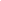 FASESPAZINTERCULTURALIDADLA SALUDConocer/ Sensibilizar Comentarios críticos de lectura del blog sobre diferentes situaciones de violenciaBúsqueda de información y comentarios sobre acciones violentasReflexión sobre las diferentes culturas de las que procedemosBúsqueda de información y comentarios las diferentes culturasReflexión sobre el concepto de salud y lo que incluye Búsqueda de información y comentarios sobre la saludAnalizar/ Juzgar/ InterpretarElaboración de dibujos de situaciones violencia y su correspondiente de pazMural con los dibujos y textos explicativosAnálisis de las culturas presentes en el aula y la importancia de las diferenciasCrear una chirigota que incluya aspectos de las diferentes culturasElaboración de un dossier con información sobre la saludElaboración de un mural sobre los aspectos estudiadasActuar/ Comprometerse- Exposición oral de los dibujos- Formulación de propuestas para mejorar las situaciones de pazCrear cortos publicitarios de denuncia de la desigualdad de género  Exposición  oral del dossier y el muralSÍNTESIS DE CONTENIDOSMapa conceptual de contenidos del trimestreMapa conceptual de contenidos del trimestreMapa conceptual de contenidos del trimestreESTRATEGIAS ANIMACIÓN A LA LECTURA Y COMPRENSIÓN LECTORALecturas de textos motivadores sobre la asignatura:CuentosTextos extraídos de novelas.Artículos periodísticosLecturas  incluidas en el libro de textoPropuesta de libros seleccionados de lectura voluntaria.Realización de guías de lectura, para facilitar el seguimiento autónomo de la lectura por parte de los alumnos.EXPRESIÓN Y COMPRENSIÓN ORALLectura en voz alta de lecturas y del libro de texto.Tormentas de ideas y puestas en común de resultados.Exposición oral de: resúmenes, respuestas de ejercicios, trabajos, etc.Respuestas orales de preguntas en clasePráctica de conversación en Idiomas (comprende y se expresa con los auxiliares de conversación)Corrección de las intervenciones orales espontáneas de los alumnos.Debates o coloquios, respetando los turnos de palabra.Utilizar estrategias de aprendizaje y recursos didácticos (diccionarios, libros de consulta, materiales multimedia, etc.), con el fin de buscar información y resolver situaciones de aprendizaje de forma autónoma.Promover y aportar herramientas para mejorar la capacidad expositiva de los alumnos: organización de ideas, corrección en el uso del lenguaje, claridad en la exposición de ideas etcInvestigar y exponer oralmente producciones audiovisuales.EXPRESIÓN Y COMPRENSIÓN ESCRITARedacciones, resúmenes y esquemas.Preguntas sobre las lecturas (lectura comprensiva)Respuestas escritas de preguntasElaboración de glosarios específicos de cada materiaTrabajos temáticosTextos de diverso tipo: argumentativo, descriptivo, narrativo, EMPRENDIMIENTOActividades que se realizan contribuyendo de manera directa a la creatividad, el control emocional y el trabajo en equipo. Además, se potenciará la autoestima.Realización y exposición de pequeños proyectos.Participación en concursos Participación en exposiciones en el centro.Realizar trabajos en grupo para favorecer el trabajo consensuado, la toma de decisiones en común, la valoración y el respeto de las opiniones de los demás.EDUCACIÓN CÍVICA Y CONSTITUCIONAL Actividades grupales de comunicación oral que favorezcan el respeto de los distintos puntos de vista y el turno en el diálogo. Mantener la  comunicación de manera constructiva, superando prejuicios y mostrando tolerancia y respeto con los compañeros y todo el personal docente.Fomentar el análisis crítico de la realidad para favorecer la convivenciaTrabajos en equipo.Asistencia a charlas.Respeto de las especies y del entorno natural.Reconocimiento de la importancia de la Ciencia Intentar desarrollar en los alumnos la conciencia de identidad europea y la asunción de la ciudadanía europea con sus derechos, deberes y obligaciones.PREVENCIÓN DE CUALQUIER TIPO DE VIOLENCIA, RACISMO etcTrabajar en equipo, con grupos mixtos.Valorar  la lengua extranjera como medio para acceder a otros conocimientos y culturas, y reconocer la importancia que tiene como medio de comunicación y entendimiento internacional en un mundo multicultural, tomando conciencia de las similitudes y diferencias entre las distintas culturasToma de conciencia de situaciones injustas, violentas y el aprendizaje de herramientas para prevenirlas y solucionarlasConsiderar y hacer considerar a todos, la igualdad de derechos y obligaciones  de todos los alumnos.Utilizar   textos para fomentar el aprendizaje de la prevención y resolución pacífica de conflictos en todos los ámbitos de la vida personal, familiar y social, así como de los valores que sustentan la libertad, la justicia, la igualdad, el pluralismo político, la paz, la democracia, el respeto a los derechos humanos y el rechazo a la violencia terrorista y de cualquier tipo de violencia, racismo o xenofobiaFomentar actitudes de compañerismo y no violencia fomentando el trabajo en equipo, trataremos de que los alumnos adquieran hábitos de tolerancia y respeto ante cualquier opinión en los debates que llevemos a cabo, valoraremos la importancia de la convivencia pacífica entre las personas de diferentes culturas, razas, sexos y edades, la participación en las actividades se tratará que sea responsable, solidaria y constructiva apreciando las diferencias como riqueza colectivaPLAN DE MEJORA DE LA ACTITUD Y EL HÁBITO DE TRABAJO OBJETIVO: Mejorar la actitud y el trabajo diario INDICADOR DE LOGRO: Un 15 % del alumnado mejora en actitud y hábito de trabajo respecto a la evaluación inicialACTUACIÓN 1: Plan de choque contra la pasividad en Primaria ACTUACIÓN 1: Plan de choque contra la pasividad en Primaria ACTUACIÓN 1: Plan de choque contra la pasividad en Primaria ACTUACIÓN 1: Plan de choque contra la pasividad en Primaria TAREAS TEMPORALIZA CIÓN RESPONSABLES INDICADOR DE SEGUIMIENTO RESPONSABLE DE SEGUIMIENTO RESULTADO TAREA RESULTADO TAREA TAREAS TEMPORALIZA CIÓN RESPONSABLES INDICADOR DE SEGUIMIENTO RESPONSABLE DE SEGUIMIENTO 1 2 3 4 Se aplica con regularidad el plan de choque contra la Pasividad en Primaria Todo el curso Maestr@s del grupo El profesorado lo utiliza con alumnos  pasivos que lo precisan regularmente (75 % de casos) e informa a las familias J. Estudios   En el 0- 25% de los casos se aplica 26-50%   51-75%  76-100% ACTUACIÓN 2: Gamificación de conductas relacionados con actitud y hábito de trabajo en Infantil y Primaria ACTUACIÓN 2: Gamificación de conductas relacionados con actitud y hábito de trabajo en Infantil y Primaria ACTUACIÓN 2: Gamificación de conductas relacionados con actitud y hábito de trabajo en Infantil y Primaria ACTUACIÓN 2: Gamificación de conductas relacionados con actitud y hábito de trabajo en Infantil y Primaria ACTUACIÓN 2: Gamificación de conductas relacionados con actitud y hábito de trabajo en Infantil y Primaria TAREAS TEMPORALIZA CIÓN RESPONSABLES INDICADOR DE SEGUIMIENTO RESPONSABLE DE SEGUIMIENTO RESULTADO TAREA RESULTADO TAREA TAREAS TEMPORALIZA CIÓN RESPONSABLES INDICADOR DE SEGUIMIENTO RESPONSABLE DE SEGUIMIENTO 1 2 3 4 Gamificación de actitudes y conductas responsablesA partir de noviembreMaestr@s del grupo El profesorado utiliza habitualmente (dos o más veces por semana a cada grupo) Coordinador de proyecto de innovación Menos de 1 vez/ semana  1 vez/ seman  2 veces/ semana  Más de 2 veces/ semana ACTUACIÓN 3: Comunicación a familias de actitudes y comportamientos responsables relacionados con el estudioACTUACIÓN 3: Comunicación a familias de actitudes y comportamientos responsables relacionados con el estudioACTUACIÓN 3: Comunicación a familias de actitudes y comportamientos responsables relacionados con el estudioACTUACIÓN 3: Comunicación a familias de actitudes y comportamientos responsables relacionados con el estudioACTUACIÓN 3: Comunicación a familias de actitudes y comportamientos responsables relacionados con el estudioACTUACIÓN 3: Comunicación a familias de actitudes y comportamientos responsables relacionados con el estudioACTUACIÓN 3: Comunicación a familias de actitudes y comportamientos responsables relacionados con el estudioACTUACIÓN 3: Comunicación a familias de actitudes y comportamientos responsables relacionados con el estudioACTUACIÓN 3: Comunicación a familias de actitudes y comportamientos responsables relacionados con el estudioACTUACIÓN 3: Comunicación a familias de actitudes y comportamientos responsables relacionados con el estudioTAREASTEMPORA-LIZACIÓNRESPONSABLESINDICADOR DE SEGUIMIENTORESPONSABLE DE SEGUIMIENTORESULTADOTAREARESULTADOTAREARESULTADOTAREARESULTADOTAREARESULTADOTAREATAREASTEMPORA-LIZACIÓNRESPONSABLESINDICADOR DE SEGUIMIENTORESPONSABLE DE SEGUIMIENTO12344Comunicación en agenda de felicitaciones por buena actitud y comportamiento Todo el cursoMaestr@s del grupoEl profesorado utiliza habitualmente (una vez cada 15 días a cada grupo)Jefa de Estudios 0-25% profesorado lo hace26-50%  51-75%76-100%76-100%Reconocimiento público trimestral de alumnado excelente por esfuerzo, actitud, trabajo y compañerismoTrimestralmenteJunta de EvaluaciónSe aborda en las evaluacionesDirector 0-25% de las sesiones de evaluación26-50%  51-75%76-100%76-100%OBSERVACIONES: OBSERVACIONES: OBSERVACIONES: OBSERVACIONES: OBSERVACIONES: OBSERVACIONES: OBSERVACIONES: OBSERVACIONES: OBSERVACIONES: INSTRUMENTOS DE EVALUACIÓN: Escala de estimación evaluación inicial y final por consenso de equipo docente, Cuestionario profesoradoRESULTADO FINAL: PLAN DE MEJORA DE LA EXPRESIÓN ESCRITA EN PRIMARIA PLAN DE MEJORA DE LA EXPRESIÓN ESCRITA EN PRIMARIA PLAN DE MEJORA DE LA EXPRESIÓN ESCRITA EN PRIMARIA PLAN DE MEJORA DE LA EXPRESIÓN ESCRITA EN PRIMARIA PLAN DE MEJORA DE LA EXPRESIÓN ESCRITA EN PRIMARIA PLAN DE MEJORA DE LA EXPRESIÓN ESCRITA EN PRIMARIA PLAN DE MEJORA DE LA EXPRESIÓN ESCRITA EN PRIMARIA PLAN DE MEJORA DE LA EXPRESIÓN ESCRITA EN PRIMARIA OBJETIVO: Mejorar significativamente la expresión escrita en relación a la evaluación inicial (caligrafía, claridad, coherencia, vocabulario, fluidez, ortografía, …)OBJETIVO: Mejorar significativamente la expresión escrita en relación a la evaluación inicial (caligrafía, claridad, coherencia, vocabulario, fluidez, ortografía, …)OBJETIVO: Mejorar significativamente la expresión escrita en relación a la evaluación inicial (caligrafía, claridad, coherencia, vocabulario, fluidez, ortografía, …)OBJETIVO: Mejorar significativamente la expresión escrita en relación a la evaluación inicial (caligrafía, claridad, coherencia, vocabulario, fluidez, ortografía, …)OBJETIVO: Mejorar significativamente la expresión escrita en relación a la evaluación inicial (caligrafía, claridad, coherencia, vocabulario, fluidez, ortografía, …)OBJETIVO: Mejorar significativamente la expresión escrita en relación a la evaluación inicial (caligrafía, claridad, coherencia, vocabulario, fluidez, ortografía, …)OBJETIVO: Mejorar significativamente la expresión escrita en relación a la evaluación inicial (caligrafía, claridad, coherencia, vocabulario, fluidez, ortografía, …)OBJETIVO: Mejorar significativamente la expresión escrita en relación a la evaluación inicial (caligrafía, claridad, coherencia, vocabulario, fluidez, ortografía, …)INDICADOR DE LOGRO: El 20 % del alumnado de Primaria (excluidos absentistas) mejora significativamente (más de 10 %) en caligrafía, ortografía, construcción de frases y vocabulario. INDICADOR DE LOGRO: El 20 % del alumnado de Primaria (excluidos absentistas) mejora significativamente (más de 10 %) en caligrafía, ortografía, construcción de frases y vocabulario. INDICADOR DE LOGRO: El 20 % del alumnado de Primaria (excluidos absentistas) mejora significativamente (más de 10 %) en caligrafía, ortografía, construcción de frases y vocabulario. INDICADOR DE LOGRO: El 20 % del alumnado de Primaria (excluidos absentistas) mejora significativamente (más de 10 %) en caligrafía, ortografía, construcción de frases y vocabulario. INDICADOR DE LOGRO: El 20 % del alumnado de Primaria (excluidos absentistas) mejora significativamente (más de 10 %) en caligrafía, ortografía, construcción de frases y vocabulario. INDICADOR DE LOGRO: El 20 % del alumnado de Primaria (excluidos absentistas) mejora significativamente (más de 10 %) en caligrafía, ortografía, construcción de frases y vocabulario. INDICADOR DE LOGRO: El 20 % del alumnado de Primaria (excluidos absentistas) mejora significativamente (más de 10 %) en caligrafía, ortografía, construcción de frases y vocabulario. INDICADOR DE LOGRO: El 20 % del alumnado de Primaria (excluidos absentistas) mejora significativamente (más de 10 %) en caligrafía, ortografía, construcción de frases y vocabulario. ACTUACIÓN 1: Participación en tareas de producción escrita   ACTUACIÓN 1: Participación en tareas de producción escrita   ACTUACIÓN 1: Participación en tareas de producción escrita   ACTUACIÓN 1: Participación en tareas de producción escrita   ACTUACIÓN 1: Participación en tareas de producción escrita   ACTUACIÓN 1: Participación en tareas de producción escrita   ACTUACIÓN 1: Participación en tareas de producción escrita   ACTUACIÓN 1: Participación en tareas de producción escrita   TAREAS TEMPORA- LIZACIÓN RESPONSABLE INDICADOR DE SEGUIMIENTO RESPONSABLE DE SEGUIMIENTO RESULTADO TAREA RESULTADO TAREA RESULTADO TAREA TAREAS TEMPORA- LIZACIÓN RESPONSABLE INDICADOR DE SEGUIMIENTO RESPONSABLE DE SEGUIMIENTO 1 2 3 4 Inclusión de actividades de aprendizaje integradas que impliquen redacción de textos escritos en todas las áreasTodo el cursomaestr@s de los gruposEl 75% de profesorado  incluye y califica en  su materia actividades de aprendizaje integrado que implican la expresión escritaCoordinadora de Equipo y de proyectos de innovación.25 % Lo hace26-50%  51-75% 76-100%ACConcursos/ reconocimiento público de las mejores redacciones de diversos tipos de texto relacionados con proyectos de centroTrimestralmaestr@s de los gruposEl 50 % del alumnado participa en dichas redaccionesDirector 0-5 % participa6-15 %16-30%31% o másCreación de glosarios específicosTodo el cursomaestr@s de los gruposEl profesorado de todas las materias enseña y califica el dominio de glosario específicoCoordinadores de Equipo 0-25%  del profesorado26-50%  51-75% 76-100%OBSERVACIONES: INSTRUMENTOS DE EVALUACIÓN: Rúbricas, cuestionario profesorado, registro de producciones de alumnado, análisis de programaciones.RESULTADO FINAL: PLAN DE MEJORA DE LA EXPRESIÓN ORAL EN PRIMARIAPLAN DE MEJORA DE LA EXPRESIÓN ORAL EN PRIMARIAPLAN DE MEJORA DE LA EXPRESIÓN ORAL EN PRIMARIAOBJETIVO: Mejorar significativamente la expresión oral en relación a la evaluación inicialOBJETIVO: Mejorar significativamente la expresión oral en relación a la evaluación inicialOBJETIVO: Mejorar significativamente la expresión oral en relación a la evaluación inicialINDICADOR DE LOGRO: El 20 % del alumnado de Primaria (excluidos absentistas) mejora significativamente (más de 10 %) en claridad, estructuración de ideas, orden y competencias persuasivas INDICADOR DE LOGRO: El 20 % del alumnado de Primaria (excluidos absentistas) mejora significativamente (más de 10 %) en claridad, estructuración de ideas, orden y competencias persuasivas INDICADOR DE LOGRO: El 20 % del alumnado de Primaria (excluidos absentistas) mejora significativamente (más de 10 %) en claridad, estructuración de ideas, orden y competencias persuasivas ACTUACIÓN 1: Exposiciones oralesACTUACIÓN 1: Exposiciones oralesACTUACIÓN 1: Exposiciones oralesTAREAS TEMPORA- LIZACIÓN RESPONSABLE INDICADOR DE SEGUIMIENTO RESPONSABLE DE SEGUIMIENTO RESULTADO TAREA RESULTADO TAREA TAREAS TEMPORA- LIZACIÓN RESPONSABLE INDICADOR DE SEGUIMIENTO RESPONSABLE DE SEGUIMIENTO 1 2 3 4 Inclusión de actividades de aprendizaje integradas que impliquen exposiciones orales en todas las áreasTodo el cursoMaestr@s del grupo El 75% de profesorado  incluye y califica en  su materia actividades de aprendizaje integradas que implican la expresión oralCoordinadores de Equipo y de proyecto de innovación 0-25%26-50%  51-75% 76-100%Concursos/ reconocimiento público de las mejores producciones de expresión oral relacionados con proyectos de centroTrimestralProfesorado de ESOEl 30 % del alumnado participa en dichas producciones.Director 0-5 % participa6-15 %16-30%31% o másINSTRUMENTOS DE EVALUACIÓN:  Rúbricas, cuestionario profesorado, registro de producciones de alumnado, análisis de programaciones.RESULTADO FINAL: PLAN DE MEJORA DE LA LECTURA Y COMPRENSIÓN LECTORA PLAN DE MEJORA DE LA LECTURA Y COMPRENSIÓN LECTORA PLAN DE MEJORA DE LA LECTURA Y COMPRENSIÓN LECTORA PLAN DE MEJORA DE LA LECTURA Y COMPRENSIÓN LECTORA PLAN DE MEJORA DE LA LECTURA Y COMPRENSIÓN LECTORA PLAN DE MEJORA DE LA LECTURA Y COMPRENSIÓN LECTORA PLAN DE MEJORA DE LA LECTURA Y COMPRENSIÓN LECTORA PLAN DE MEJORA DE LA LECTURA Y COMPRENSIÓN LECTORA PLAN DE MEJORA DE LA LECTURA Y COMPRENSIÓN LECTORA OBJETIVO: Mejorar significativamente la comprensión lectora en relación a la evaluación inicial OBJETIVO: Mejorar significativamente la comprensión lectora en relación a la evaluación inicial OBJETIVO: Mejorar significativamente la comprensión lectora en relación a la evaluación inicial OBJETIVO: Mejorar significativamente la comprensión lectora en relación a la evaluación inicial OBJETIVO: Mejorar significativamente la comprensión lectora en relación a la evaluación inicial OBJETIVO: Mejorar significativamente la comprensión lectora en relación a la evaluación inicial OBJETIVO: Mejorar significativamente la comprensión lectora en relación a la evaluación inicial OBJETIVO: Mejorar significativamente la comprensión lectora en relación a la evaluación inicial OBJETIVO: Mejorar significativamente la comprensión lectora en relación a la evaluación inicial INDICADOR DE LOGRO: El 20 % del alumnado de Primaria (excluidos absentistas) mejora significativamente (más de 10 %) en velocidad lectora, entonación, y comprensión lectora.  INDICADOR DE LOGRO: El 20 % del alumnado de Primaria (excluidos absentistas) mejora significativamente (más de 10 %) en velocidad lectora, entonación, y comprensión lectora.  INDICADOR DE LOGRO: El 20 % del alumnado de Primaria (excluidos absentistas) mejora significativamente (más de 10 %) en velocidad lectora, entonación, y comprensión lectora.  INDICADOR DE LOGRO: El 20 % del alumnado de Primaria (excluidos absentistas) mejora significativamente (más de 10 %) en velocidad lectora, entonación, y comprensión lectora.  INDICADOR DE LOGRO: El 20 % del alumnado de Primaria (excluidos absentistas) mejora significativamente (más de 10 %) en velocidad lectora, entonación, y comprensión lectora.  INDICADOR DE LOGRO: El 20 % del alumnado de Primaria (excluidos absentistas) mejora significativamente (más de 10 %) en velocidad lectora, entonación, y comprensión lectora.  INDICADOR DE LOGRO: El 20 % del alumnado de Primaria (excluidos absentistas) mejora significativamente (más de 10 %) en velocidad lectora, entonación, y comprensión lectora.  INDICADOR DE LOGRO: El 20 % del alumnado de Primaria (excluidos absentistas) mejora significativamente (más de 10 %) en velocidad lectora, entonación, y comprensión lectora.  INDICADOR DE LOGRO: El 20 % del alumnado de Primaria (excluidos absentistas) mejora significativamente (más de 10 %) en velocidad lectora, entonación, y comprensión lectora.  ACTUACIÓN 1: Ejercicios de lectura y comprensión lectora ACTUACIÓN 1: Ejercicios de lectura y comprensión lectora ACTUACIÓN 1: Ejercicios de lectura y comprensión lectora ACTUACIÓN 1: Ejercicios de lectura y comprensión lectora ACTUACIÓN 1: Ejercicios de lectura y comprensión lectora ACTUACIÓN 1: Ejercicios de lectura y comprensión lectora ACTUACIÓN 1: Ejercicios de lectura y comprensión lectora ACTUACIÓN 1: Ejercicios de lectura y comprensión lectora ACTUACIÓN 1: Ejercicios de lectura y comprensión lectora TAREAS TEMPORA- LIZACIÓN RESPONSABLE INDICADOR DE SEGUIMIENTO RESPONSABLE DE SEGUIMIENTO RESULTADO TAREA RESULTADO TAREA RESULTADO TAREA RESULTADO TAREA TAREAS TEMPORA- LIZACIÓN RESPONSABLE INDICADOR DE SEGUIMIENTO RESPONSABLE DE SEGUIMIENTO 1 2 3 4 Prácticas de lectura adaptada  Todo el curso Maestr@s del grupo Ejercitación semanal de lecturas en el aula desde diferentes áreas Coordinadores de Equipo  Menos de 1 vez/ semana 1 vez/ seman a 2 veces/ seman a Más de 3 veces/ semana Concursos de lectura y recitación (reseñas de obras leídas, Recitado en días especiales, …)Día del libroProfesorado de lengua El 50 % del alumnado participaDirector 0-5 % participa6-15 %16-30%31% o másACTUACIÓN 2: Diagnóstico y derivación de alumnado con problemas lectoescritores ACTUACIÓN 2: Diagnóstico y derivación de alumnado con problemas lectoescritores ACTUACIÓN 2: Diagnóstico y derivación de alumnado con problemas lectoescritores ACTUACIÓN 2: Diagnóstico y derivación de alumnado con problemas lectoescritores ACTUACIÓN 2: Diagnóstico y derivación de alumnado con problemas lectoescritores ACTUACIÓN 2: Diagnóstico y derivación de alumnado con problemas lectoescritores ACTUACIÓN 2: Diagnóstico y derivación de alumnado con problemas lectoescritores ACTUACIÓN 2: Diagnóstico y derivación de alumnado con problemas lectoescritores ACTUACIÓN 2: Diagnóstico y derivación de alumnado con problemas lectoescritores TAREAS TEMPORALIZACIÓN RESPONSABLES INDICADOR DE SEGUIMIENTO RESPONSABLE DE SEGUIMIENTO RESULTADO TAREA RESULTADO TAREA RESULTADO TAREA RESULTADO TAREA TAREAS TEMPORALIZACIÓN RESPONSABLES INDICADOR DE SEGUIMIENTO RESPONSABLE DE SEGUIMIENTO 1 2 3 4 Realización de cribados de detección y diagnóstico (para intervenir de modo sistemático en dos cursos de Primaria) A partir del segundo trimestre Maestr@s del grupo y Orientación Realización de diagnósticos precisos  y detección de alumnado  Dirección  No se realiza el cribado  Se realiza, pero no se adoptan medidas  Se realiza y se interviene en la menos el 50 % de los casos detectados Se realiza y se interviene en todos los casos OBSERVACIONES: OBSERVACIONES: OBSERVACIONES: OBSERVACIONES: OBSERVACIONES: OBSERVACIONES: OBSERVACIONES: OBSERVACIONES: OBSERVACIONES: INSTRUMENTOS DE EVALUACIÓN:  Rúbricas, cuestionario profesorado, registro de producciones de alumnado,  registro de actuaciones y derivaciones a orientaciónINSTRUMENTOS DE EVALUACIÓN:  Rúbricas, cuestionario profesorado, registro de producciones de alumnado,  registro de actuaciones y derivaciones a orientaciónINSTRUMENTOS DE EVALUACIÓN:  Rúbricas, cuestionario profesorado, registro de producciones de alumnado,  registro de actuaciones y derivaciones a orientaciónINSTRUMENTOS DE EVALUACIÓN:  Rúbricas, cuestionario profesorado, registro de producciones de alumnado,  registro de actuaciones y derivaciones a orientaciónINSTRUMENTOS DE EVALUACIÓN:  Rúbricas, cuestionario profesorado, registro de producciones de alumnado,  registro de actuaciones y derivaciones a orientaciónINSTRUMENTOS DE EVALUACIÓN:  Rúbricas, cuestionario profesorado, registro de producciones de alumnado,  registro de actuaciones y derivaciones a orientaciónINSTRUMENTOS DE EVALUACIÓN:  Rúbricas, cuestionario profesorado, registro de producciones de alumnado,  registro de actuaciones y derivaciones a orientaciónINSTRUMENTOS DE EVALUACIÓN:  Rúbricas, cuestionario profesorado, registro de producciones de alumnado,  registro de actuaciones y derivaciones a orientaciónINSTRUMENTOS DE EVALUACIÓN:  Rúbricas, cuestionario profesorado, registro de producciones de alumnado,  registro de actuaciones y derivaciones a orientaciónRESULTADO FINAL: RESULTADO FINAL: RESULTADO FINAL: RESULTADO FINAL: RESULTADO FINAL: RESULTADO FINAL: RESULTADO FINAL: RESULTADO FINAL: RESULTADO FINAL: PLAN DE MEJORA DE LA COMPETENCIA MATEMÁTICA. PLAN DE MEJORA DE LA COMPETENCIA MATEMÁTICA. PLAN DE MEJORA DE LA COMPETENCIA MATEMÁTICA. PLAN DE MEJORA DE LA COMPETENCIA MATEMÁTICA. PLAN DE MEJORA DE LA COMPETENCIA MATEMÁTICA. OBJETIVO: Mejorar en el uso de operaciones matemáticas, en la comprensión de las mismas y en la resolución de problemas relacionados con la vida diariaOBJETIVO: Mejorar en el uso de operaciones matemáticas, en la comprensión de las mismas y en la resolución de problemas relacionados con la vida diariaOBJETIVO: Mejorar en el uso de operaciones matemáticas, en la comprensión de las mismas y en la resolución de problemas relacionados con la vida diariaOBJETIVO: Mejorar en el uso de operaciones matemáticas, en la comprensión de las mismas y en la resolución de problemas relacionados con la vida diariaOBJETIVO: Mejorar en el uso de operaciones matemáticas, en la comprensión de las mismas y en la resolución de problemas relacionados con la vida diariaOBJETIVO: Mejorar en el uso de operaciones matemáticas, en la comprensión de las mismas y en la resolución de problemas relacionados con la vida diariaOBJETIVO: Mejorar en el uso de operaciones matemáticas, en la comprensión de las mismas y en la resolución de problemas relacionados con la vida diariaOBJETIVO: Mejorar en el uso de operaciones matemáticas, en la comprensión de las mismas y en la resolución de problemas relacionados con la vida diariaOBJETIVO: Mejorar en el uso de operaciones matemáticas, en la comprensión de las mismas y en la resolución de problemas relacionados con la vida diariaOBJETIVO: Mejorar en el uso de operaciones matemáticas, en la comprensión de las mismas y en la resolución de problemas relacionados con la vida diariaINDICADOR DE LOGRO: El 20% del alumnado mejora en la implicación y trabajo con las matemáticas y en la realización de operaciones básicas y problemas adecuados a su nivel.INDICADOR DE LOGRO: El 20% del alumnado mejora en la implicación y trabajo con las matemáticas y en la realización de operaciones básicas y problemas adecuados a su nivel.INDICADOR DE LOGRO: El 20% del alumnado mejora en la implicación y trabajo con las matemáticas y en la realización de operaciones básicas y problemas adecuados a su nivel.INDICADOR DE LOGRO: El 20% del alumnado mejora en la implicación y trabajo con las matemáticas y en la realización de operaciones básicas y problemas adecuados a su nivel.INDICADOR DE LOGRO: El 20% del alumnado mejora en la implicación y trabajo con las matemáticas y en la realización de operaciones básicas y problemas adecuados a su nivel.INDICADOR DE LOGRO: El 20% del alumnado mejora en la implicación y trabajo con las matemáticas y en la realización de operaciones básicas y problemas adecuados a su nivel.INDICADOR DE LOGRO: El 20% del alumnado mejora en la implicación y trabajo con las matemáticas y en la realización de operaciones básicas y problemas adecuados a su nivel.INDICADOR DE LOGRO: El 20% del alumnado mejora en la implicación y trabajo con las matemáticas y en la realización de operaciones básicas y problemas adecuados a su nivel.INDICADOR DE LOGRO: El 20% del alumnado mejora en la implicación y trabajo con las matemáticas y en la realización de operaciones básicas y problemas adecuados a su nivel.INDICADOR DE LOGRO: El 20% del alumnado mejora en la implicación y trabajo con las matemáticas y en la realización de operaciones básicas y problemas adecuados a su nivel.ACTUACIÓN 1: Inclusión del Programa Jump Math en la enseñanza de matemáticas desde 5 años a 2º ESO ACTUACIÓN 1: Inclusión del Programa Jump Math en la enseñanza de matemáticas desde 5 años a 2º ESO ACTUACIÓN 1: Inclusión del Programa Jump Math en la enseñanza de matemáticas desde 5 años a 2º ESO ACTUACIÓN 1: Inclusión del Programa Jump Math en la enseñanza de matemáticas desde 5 años a 2º ESO ACTUACIÓN 1: Inclusión del Programa Jump Math en la enseñanza de matemáticas desde 5 años a 2º ESO TAREAS TEMPORA- LIZACIÓN RESPONSABLE INDICADOR DE SEGUIMIENTO RESPONSABLE DE SEGUIMIENTO RESULTADO TAREA RESULTADO TAREA TAREAS TEMPORA- LIZACIÓN RESPONSABLE INDICADOR DE SEGUIMIENTO RESPONSABLE DE SEGUIMIENTO 1 2 3 4 4 El profesorado utiliza el Jump Math para la enseñanza de las matemáticasTodo el curso Profesorado de Matemáticas. Aplicación de la metodología aprobada.  Jefa de Estudios.  0-25% de las maestras aplican la metodología acordada 26-50%   51-75%  76-100%  76-100%  ACTUACIÓN 2: Realización de problemas de forma sistemática.  ACTUACIÓN 2: Realización de problemas de forma sistemática.  ACTUACIÓN 2: Realización de problemas de forma sistemática. TAREAS TEMPORA-LIZACIÓN RESPONSABLE INDICADOR DE SEGUIMIENTO RESPONSABLE DE SEGUIMIENTO RESULTADO TAREA RESULTADO TAREA RESULTADO TAREA TAREAS TEMPORA-LIZACIÓN RESPONSABLE INDICADOR DE SEGUIMIENTO RESPONSABLE DE SEGUIMIENTO 1 2 3 3 4 4 Establecer una sesión semanal específica para la resolución de problemas. Todo el cursoProfesorado de Matemáticas. . Sesiones empleadas a resolver problemas Coordinadores de equipo Menos de una sesión quincenal 1 sesión quincenal 1 sesión(sema na 1 sesión(sema na Más de 1 sesión semanal Más de 1 sesión semanal  ACTUACIÓN 3: Realización de actividades de aprendizaje integradas de contenido matemático.  ACTUACIÓN 3: Realización de actividades de aprendizaje integradas de contenido matemático.  ACTUACIÓN 3: Realización de actividades de aprendizaje integradas de contenido matemático.  ACTUACIÓN 3: Realización de actividades de aprendizaje integradas de contenido matemático.  ACTUACIÓN 3: Realización de actividades de aprendizaje integradas de contenido matemático.  ACTUACIÓN 3: Realización de actividades de aprendizaje integradas de contenido matemático.  ACTUACIÓN 3: Realización de actividades de aprendizaje integradas de contenido matemático.  ACTUACIÓN 3: Realización de actividades de aprendizaje integradas de contenido matemático.  ACTUACIÓN 3: Realización de actividades de aprendizaje integradas de contenido matemático.  ACTUACIÓN 3: Realización de actividades de aprendizaje integradas de contenido matemático.  ACTUACIÓN 3: Realización de actividades de aprendizaje integradas de contenido matemático. TAREAS TEMPORA-LIZACIÓN RESPONSABLE INDICADOR DE SEGUIMIENTO RESPONSABLE DE SEGUIMIENTO RESULTADO TAREA RESULTADO TAREA RESULTADO TAREA TAREAS TEMPORA-LIZACIÓN RESPONSABLE INDICADOR DE SEGUIMIENTO RESPONSABLE DE SEGUIMIENTO 1 2 3 3 4 4 Inclusión y calificación de tareas que impliquen el uso de las matemáticas en proyectos trimestrales Todo el cursoProfesorado de Matemáticas y CienciasNúmero de tareas por nivel y trimestreCoordinadores Proyecto innovaciónMenos de una tarea quincenal  Al menos 1 tarea quincenal1 tarea Quincenal por área1 tarea Quincenal por áreaMás de 1 tarea quincenal por área Más de 1 tarea quincenal por área Recursos: Libros de texto Jump Math y herramientas necesarias para su uso Recursos: Libros de texto Jump Math y herramientas necesarias para su uso Recursos: Libros de texto Jump Math y herramientas necesarias para su uso Recursos: Libros de texto Jump Math y herramientas necesarias para su uso Recursos: Libros de texto Jump Math y herramientas necesarias para su uso INSTRUMENTOS DE EVALUACIÓN: Rúbrica de evaluación inicial y final, Cuestionarios de profesorado, registro de actividades integradas